Муниципальное бюджетное дошкольное образовательное учреждение «Детский сад №1» д.Мокшино, Конаковский район, Тверская область«Лэпбук – эффективная технология логопедической работы. Лэпбук «Лунтик и его друзья» Выполнила: Андросова Г.А., учитель-логопедд.Мокшино«Лэпбук – эффективная технология логопедической работы. Лэпбук «Лунтик и его друзья» В последние годы в системе дошкольного образования произошли немалые изменения: приняты новые законы и нормативные документы, согласно которым работают сейчас педагоги и воспитатели: Закон «Об образовании в РФ», ФГОС ДО, Профессиональный стандарт педагога, федеральный государственный стандарт образования для детей с ограниченными возможностями здоровья. Система работы учителя-логопеда находится в процессе модернизации, совершенствования и введения инноваций. В последнее время симпатии педагогов а, главное, детей, всё больше завоёвывает Лэпбук. Педагогам он интересен тем, что в простой, игровой форме позволяет выполнить множество задач в работе с ребёнком.Что же такое Лэпбук? В дословном переводе с английского "Лэпбук" (lapbook) значит "наколенная книга" (lap - колени, book - книга). Лэпбук - это тематическая и/или интерактивная папка, т.е. самодельная книжка с кармашками, окошками, подвижными деталями, которые ребёнок может доставать, перекладывать по своему усмотрению. Лэпбук включает в себя различные творческие задания. Занятия с лэпбуком очень нравятся детям, потому что различные элементы папки раскрывают себя при взаимодействии, получается эффект киндер-сюрприза. Для дошкольников лэпбук прежде всего игрушка. Причём игрушка, в изготовлении которой дети могут принимать активное участие. Но, несмотря на кажущуюся простоту, в ней содержатся все необходимые материалы по теме.Лэпбук отвечает требованиям ФГОС дошкольного образования к пространственной предметно-развивающей среде:- информативен (в одной папке можно разместить достаточно много информации по определенной теме, а не подбирать различный дидактический материал),- полифункционален: способствует развитию творчества, воображения, есть возможность использовать его как с подгруппой детей, так и индивидуально;- обладает дидактическими свойствами, является средством художественно-эстетического развития ребенка, приобщает его к миру искусства; - вариативный (существует несколько вариантов использования каждой его части);- его структура и содержание доступны детям дошкольного возраста, обеспечивает игровую, познавательную, исследовательскую и творческую активность всех воспитанников.Работа с лэпбуком отвечает основным направлениям партнёрской деятельности взрослого с детьми:- включённость учителя-логопеда наравне с детьми,- добровольное присоединение детей к деятельности,- свободное общение и перемещение детей во время деятельности,- открытый временной конец деятельности (каждый работает в своем темпе). Какое значение имеет использование лэпбука в работе учителя-логопеда дошкольного образования для ребенка?- Он поможет ребёнку по своему желанию организовать информацию по изучаемой теме и лучше понять и запомнить материал (особенно если ребенок визуал).- Ребёнок не раз будет возвращаться к тематической папке, чтобы полистать её, поиграть в игры, распложенные в ней, и незаметно для себя повторить пройденный материал.- Лэпбук способствует развитию творческого мышления, развивает познавательный интерес.- Лэпбук, содержащий в себе множество кармашков, окошечек, книжек-раскладушек, по разному раскрывающихся, способствует развитию мелкой моторики детей.- Ребёнок учится самостоятельно использовать информацию.- Лэпбук помогает объединить педагогов, детей и родителей. Какую пользу может принести такая тематическая папка для педагога?- способствует организации материала по изучаемой теме в рамках комплексно-тематического планирования;- способствует организации индивидуальной и самостоятельной работы с детьми;- обеспечивает реализацию партнёрских взаимоотношений между взрослыми и детьми;- способствует творческой самореализации педагога. С помощью лэпбука можно решать задачи по коррекции звукопроизношения, совершенствованию фонетико-фонематических процессов, формированию лексико-грамматических категорий, развитию связной речи и мелкой моторики. Дети могут использовать лэпбук в свободной самостоятельной деятельности для автоматизации звуков и закрепления пройденного материала. В лэпбуке «Лунтик и его друзья» представлены задания на автоматизацию звука [л] (изолированно, в слогах, словах, тексте) для детей 5-7 лет. Содержание ЛэпбукаИспользуя данный Лэпбук, ребёнок сам действует с объектами, он лучше познаёт окружающий мир, самостоятельно выполняет задание, с интересом и желанием, сам настроен на положительный результат в выполнении задания. Литература Блохина Е., Лиханова Т. Лэпбук – «наколенная книга»//Журнал «Обруч», № 4, 2015. Гатовская Д.А. Лэпбук как средство обучения в условиях ФГОС [Текст]/ Д.А. Гатовская//Проблемы и перспективы развития образования: материалы VI междунар. науч. конф. (г. Пермь, апрель 2015 г.). — Пермь: Меркурий, 2015. Комарова Л.А. Автоматизация звука Л в игровых упражнениях. — М.: Издательство Гном, 2011. Фотографии из личного архива автора.Интернет ссылки http://zaikinmir.ru/kartinki/images/luntik/luntik-kartinki-9.jpg  http://zaikinmir.ru/kartinki/images/luntik/luntik-kartinki-8.jpghttp://yandex.ru/clck/jsredir?from=yandex.ru%3Bimages%2Fsearch%3Bimages%3B%3B&text=&etext=1587.PSVdGtARh46KdTRfw3g-8JSSqf7SM7Yl6bO13QB2RHkB693REx3TyDMCR5vrR8UnJwKm4JIs1rKQC7Zw_EHGt4QiAYbmxmxraYnmQWz7LsE.7a38744dcbee7b1b564ffb8d18b8bc69bffebc5b&uuid=&state=tid_Wvm4RM28ca_MiO4Ne9osTPtpHS9wicjEF5X7fRziVPIHCd9FyQ,,&data=UlNrNmk5WktYejR0eWJFYk1LdmtxZ1FPQ0RLVXRZVzBJNm5NZ3hmR250Unh6VnRPNC1yZnBEaVBSSXRuYlpRTmt4WWs2Q2d1SXBTUW9oZ05GdTNQUlFzMHM3WDRqeHMxM2hGSTJDeXpRM2I3OFhlMUxVRURialphcF9MZzktd1psVTVFY0t1Y1R5eTRMdVVlWUd1bklnLCw,&sign=5688b735ce53f12d09b4f8c7b94c5fb6&keyno=0&b64e=2&l10n=ruhttp://yandex.ru/clck/jsredir?from=yandex.ru%3Bimages%2Fsearch%3Bimages%3B%3B&text=&etext=1588.e5p_DIpppGSgjclYbwySin7VqptOCbZwDj9OXhfZCvxnZIQA2B3CFf-COkgGen3U8Ok7O-zagR5MXqyTDdlUq7ecDULqJKtOEnZV0hWk0ww.095e9881724915a99825277f48271bce86c2bb1c&uuid=&state=tid_Wvm4RM28ca_MiO4Ne9osTPtpHS9wicjEF5X7fRziVPIHCd9FyQ,,&data=UlNrNmk5WktYejR0eWJFYk1LdmtxcGU4OF8wczdJZUx3Um1jek5PZksySDRMY2RNTGttaUdjZ0M1NHpFUGJjMEZiMUlDVjBBYkhYZXVISGhVR1IwdEhVczJtMW82YlVaN0daNHBjVzJSX3JBc1lWTFZub2pTQ1FNd1hiQzVwX1lKODNZMXZmeXUza3d6THBpOUF1OFJQaUZGTWNGQk5RLQ,,&sign=033a23094389b589d068a7abe3ef2723&keyno=0&b64e=2&l10n=ru http://tibox.com.ua/catalog/item/16305-pazlu-104-ul-luntuk-a5http://yandex.ru/clck/jsredir?from=yandex.ru%3Bimages%2Fsearch%3Bimages%3B%3B&text=&etext=1588.-oDuSp5U7SN4h85tw8NyZMHVl-L4EnhqHVcUeQBlSJJ-eudU0sjt9BW1Pmk9MAIsj4HPwdv_zuYtkliY0jd-cIAS8yIL-QXLD1-yMyAnuLM.f5f675bbb3ce2e41e4f66780e11f483aa17a884b&uuid=&state=tid_Wvm4RM28ca_MiO4Ne9osTPtpHS9wicjEF5X7fRziVPIHCd9FyQ,,&data=UlNrNmk5WktYejR0eWJFYk1LdmtxaTRob1JvOVg0MUZmUExJeW8tX2oyUGMyXzFNcmhBSVJGWDBoYVlHMnBpS3BNUlhObzJscWRLSEtYVjNUOG5JUzJVZW1QZ2xTVVVYbHdmNHhoLUVMUGdMaVloVUFEbV9Jb0ZxTkhHYTVQVVZicEpMc1ppX09VWWJtSG94eUFZTFg0UHZMVEJhYUt4d2VfN2hUNDlCQ1JRU3B1V245Y0RmRUEsLA,,&sign=9fdcadbbe1da14dd19e08e3e5cea88b6&keyno=0&b64e=2&l10n=ruhttp://yandex.ru/clck/jsredir?from=yandex.ru%3Bimages%2Fsearch%3Bimages%3B%3B&text=&etext=1587.MFfevacoMhju0zBqfiigOmSgeN0Ue4MjusDBu1UHFnX4BHPKTGScFNDwJIOkjjH6ECbJGHN8BsngXEgerewFAUFHNl8rmCcXSv7eXA0_lJf4Aqr1oqkKi519NlrgF8wO.dd4796615ee70f9d4b71d82852ebc82af9424943&uuid=&state=tid_Wvm4RM28ca_MiO4Ne9osTPtpHS9wicjEF5X7fRziVPIHCd9FyQ,,&data=UlNrNmk5WktYejR0eWJFYk1LdmtxZ1dEOTh6eDdxVEFzdDBxNE5xaXM1MHE1VzZrbmxIVG14OGNqWGFvN19qTkhUODNIZVFwQzhQd0pVZUtiUWNhZ3ZmOXNMQ3dNUlphZ2FTb3lmcEgyVzNLTmpwY1p0S01BQSws&sign=257290fd99d74419c92a3d821b6897fd&keyno=0&b64e=2&l10n=ruhttp://yandex.ru/clck/jsredir?from=yandex.ru%3Bimages%2Fsearch%3Bimages%3B%3B&text=&etext=1587.MFfevacoMhju0zBqfiigOmSgeN0Ue4MjusDBu1UHFnX4BHPKTGScFNDwJIOkjjH6ECbJGHN8BsngXEgerewFAUFHNl8rmCcXSv7eXA0_lJf4Aqr1oqkKi519NlrgF8wO.dd4796615ee70f9d4b71d82852ebc82af9424943&uuid=&state=tid_Wvm4RM28ca_MiO4Ne9osTPtpHS9wicjEF5X7fRziVPIHCd9FyQ,,&data=UlNrNmk5WktYejR0eWJFYk1LdmtxaWlLQzdQRE9ZVjY2clFxTXFiTnJEeHpRYUlRTEpDajIxMWRWS1I1MUtUZVNjaFc4Zmowc3Z0SjVVd29Gd3JCeTlrWHBWWmtDckFtdDJxMkZJdE45dm43dk5ORERGak9aNEVDSVZhYU1XcTBqZDM3OGl3SGdDYVVERW1QMUZacEdSRmFTV2VGaWh5ZQ,,&sign=e35c14e97ec4d2ad3823023991da86ff&keyno=0&b64e=2&l10n=ruТитульный лист Название Игра «Полёт на луну» (изолированное произнесение звука [л])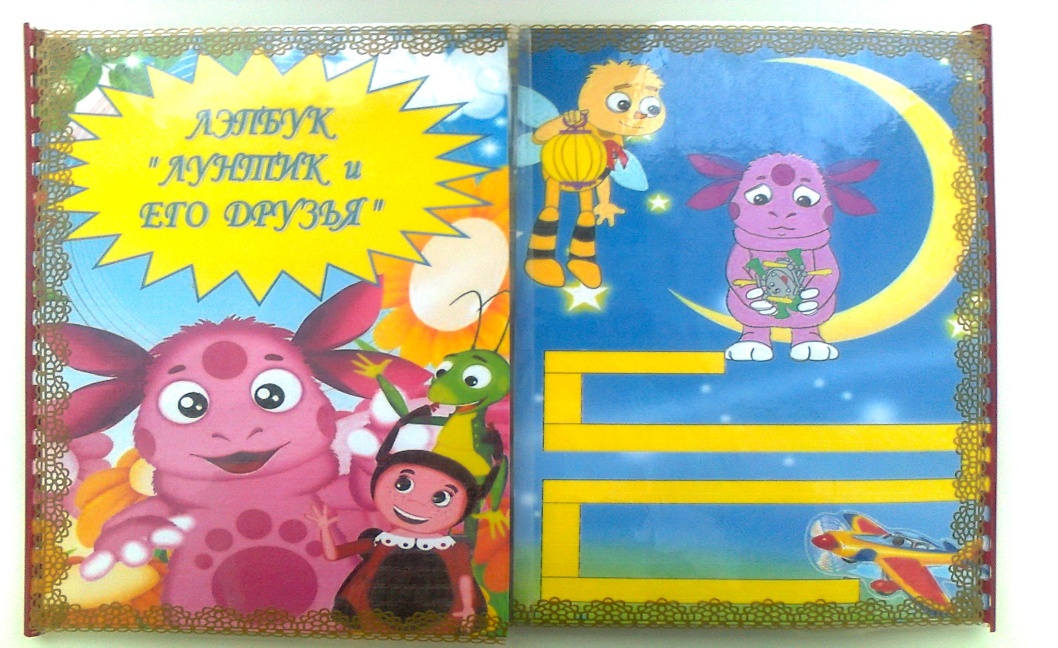 Центральная часть Упр. «Профиль звука [л]»Упр. «Характеристика звука [л]» Упр. «Поиграем с Язычком» (артикуляционная гимнастика)Упр. «Слоговые гуделочки» (автоматизация звука [л] в слогах)Игра «Мастерилки» (собери букву Л, автоматизация звука [л] в словах, развитие мелкой моторики) Игра «Найди меня» (употребление предлогов) Игра «Разноцветные корзины» (деление слов на слоги) Игра «Скажи наоборот» (подбор антонимов) Игра «Собери пазлы» (собрать разрезанную на части картинку «Лунтик на Луне», собрать яйца по узору, развитие мелкой моторики, психических процессов) 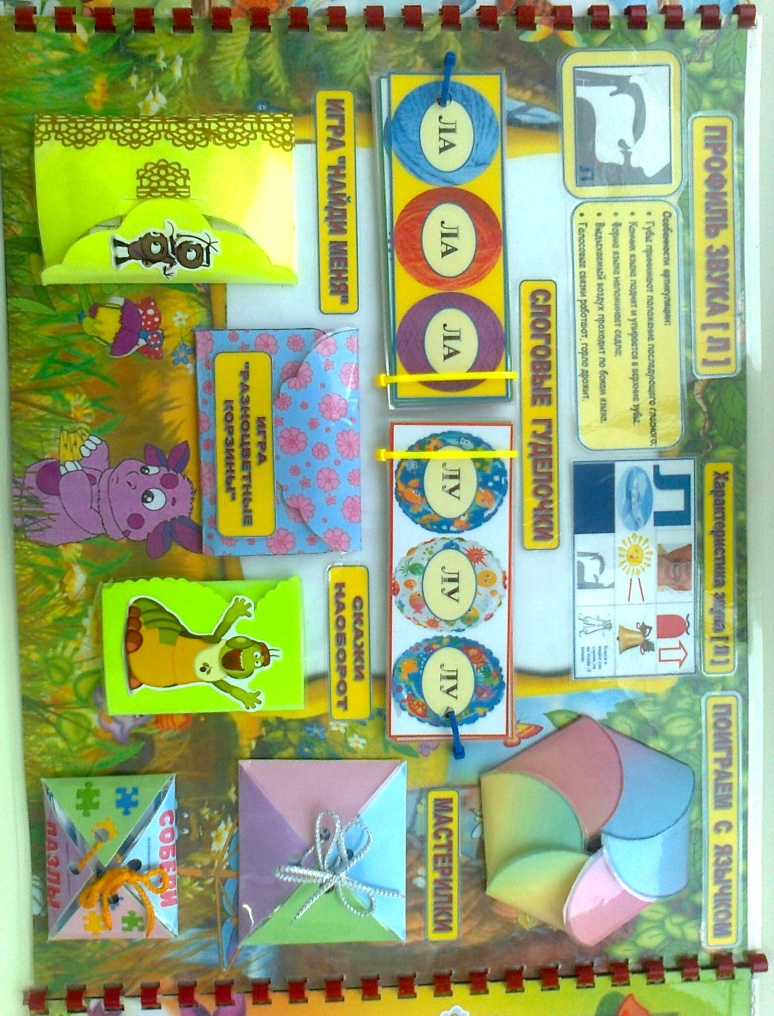 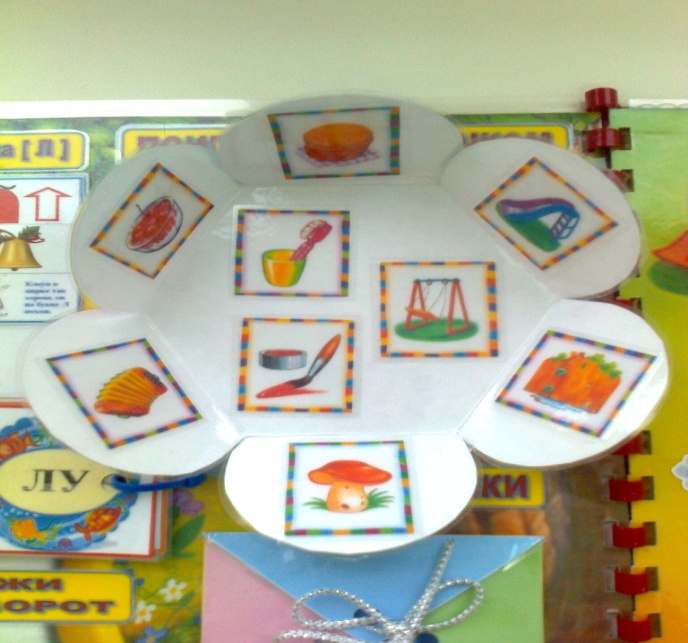 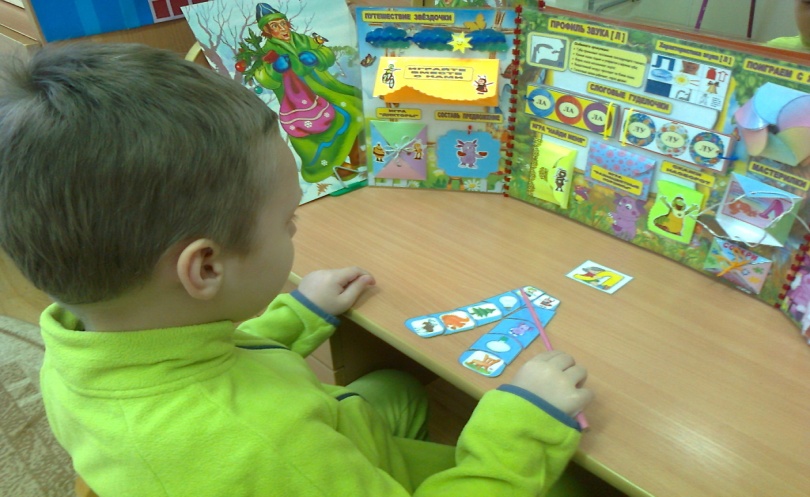          Артикуляционная                   Игра «Собери букву Л»               гимнастика   Игра «Скажи наоборот»       Игра «Разноцветные корзины» 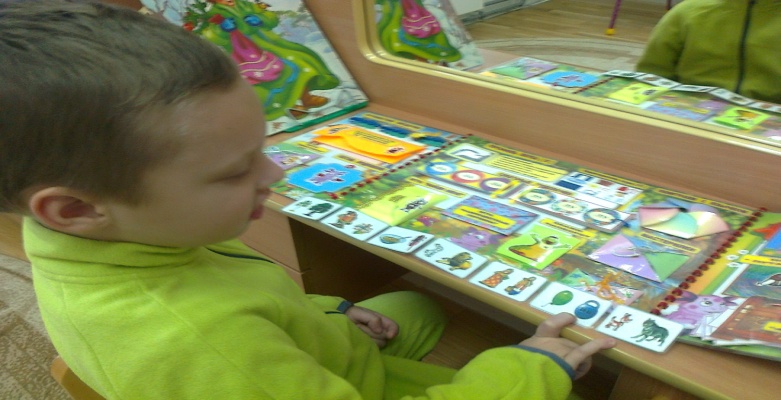 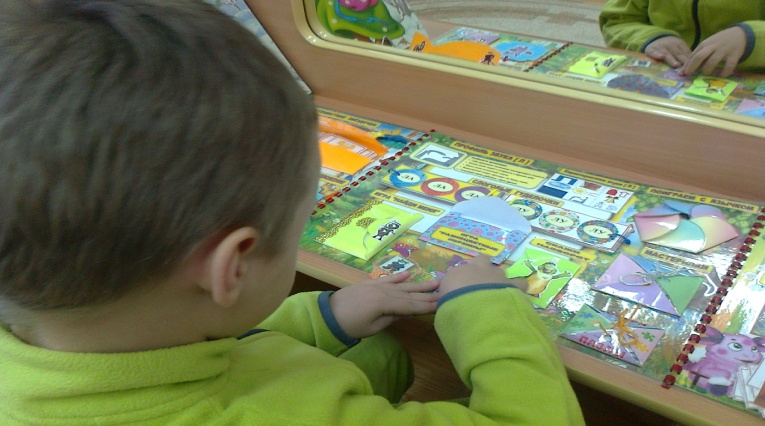 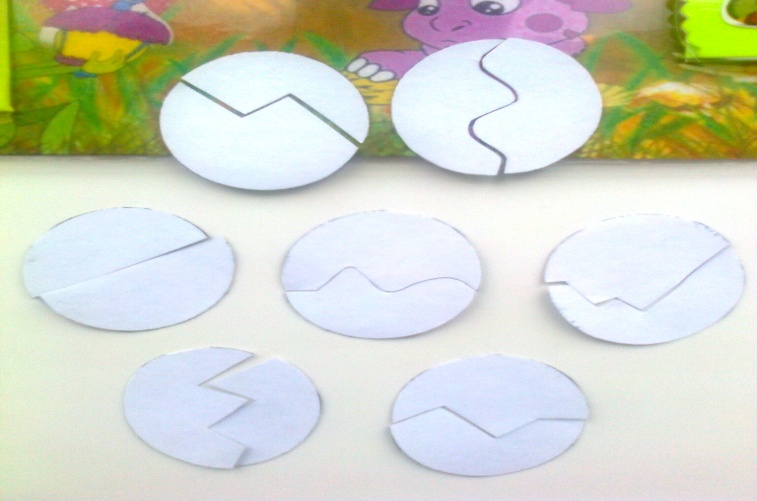 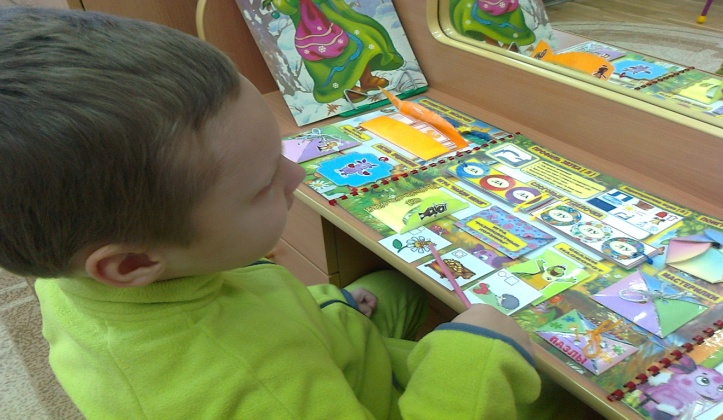    Упр. «Собери яйца по узору»          Игра «Найди меня» Левая сторонаИгра «Путешествие звёздочки» (определение позиции звука [л] в слове) Игра «Играйте вместе с нами» (автоматизация звука [л] в словах) Упр. «Составь предложение о Лунтике» (автоматизация звука [л] в предложениях) Игра «Дикторы» (автоматизация звука [л] в текстах, скороговорках, стихотворениях)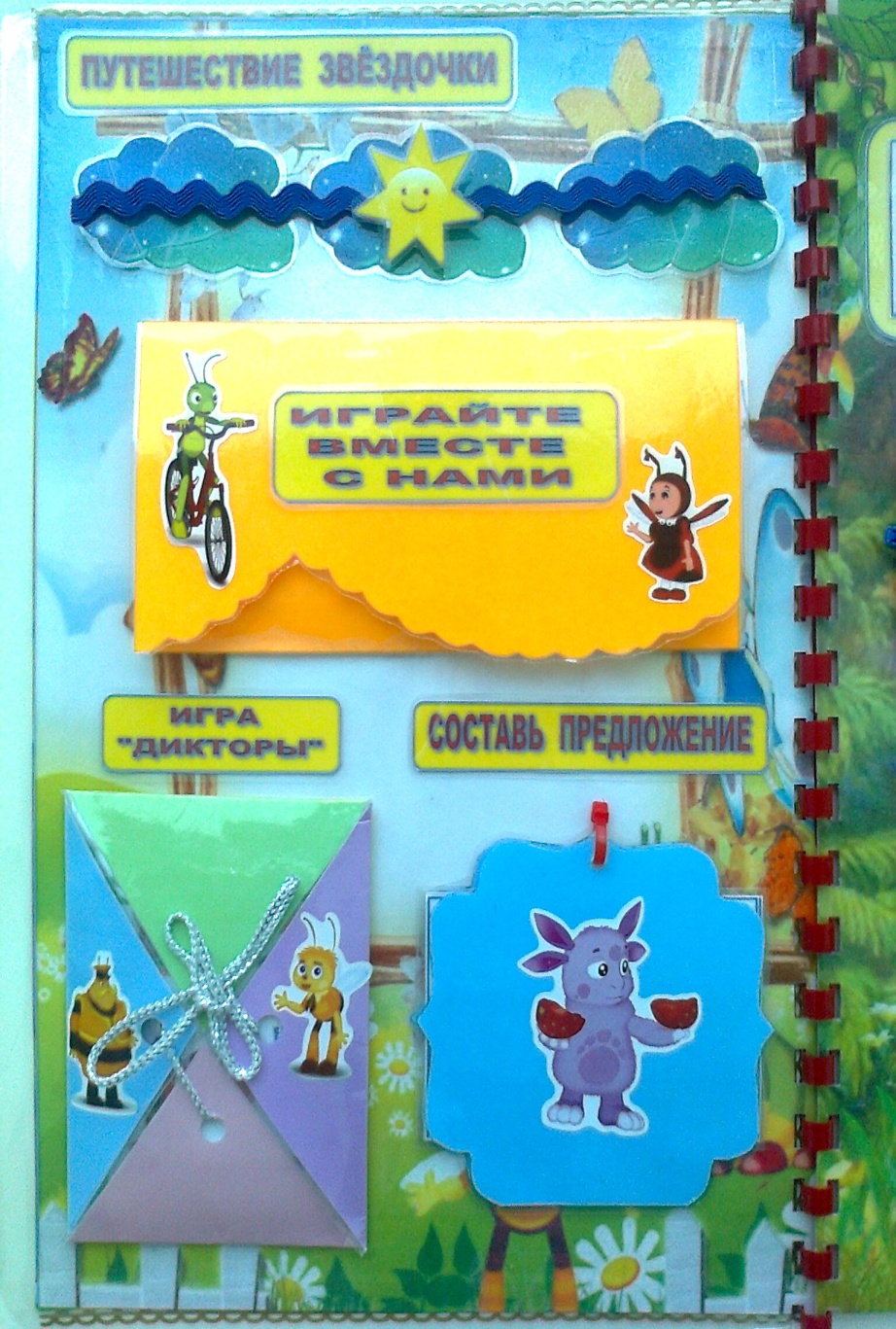 Правая сторона Игра «Лабиринты» (автоматизация звука [л] в словах, пространственная ориентировка) Игра «Путаница» (что неправильно нарисовал художник, развитие психических процессов) Игра «4 лишний в волшебном сундуке» (автоматизация звука [л] в словах, развитиепсихических процессов) Игра «4 лишний в волшебном сундуке» (автоматизация звука [л] в словах, развитие психических процессов, мелкой моторики)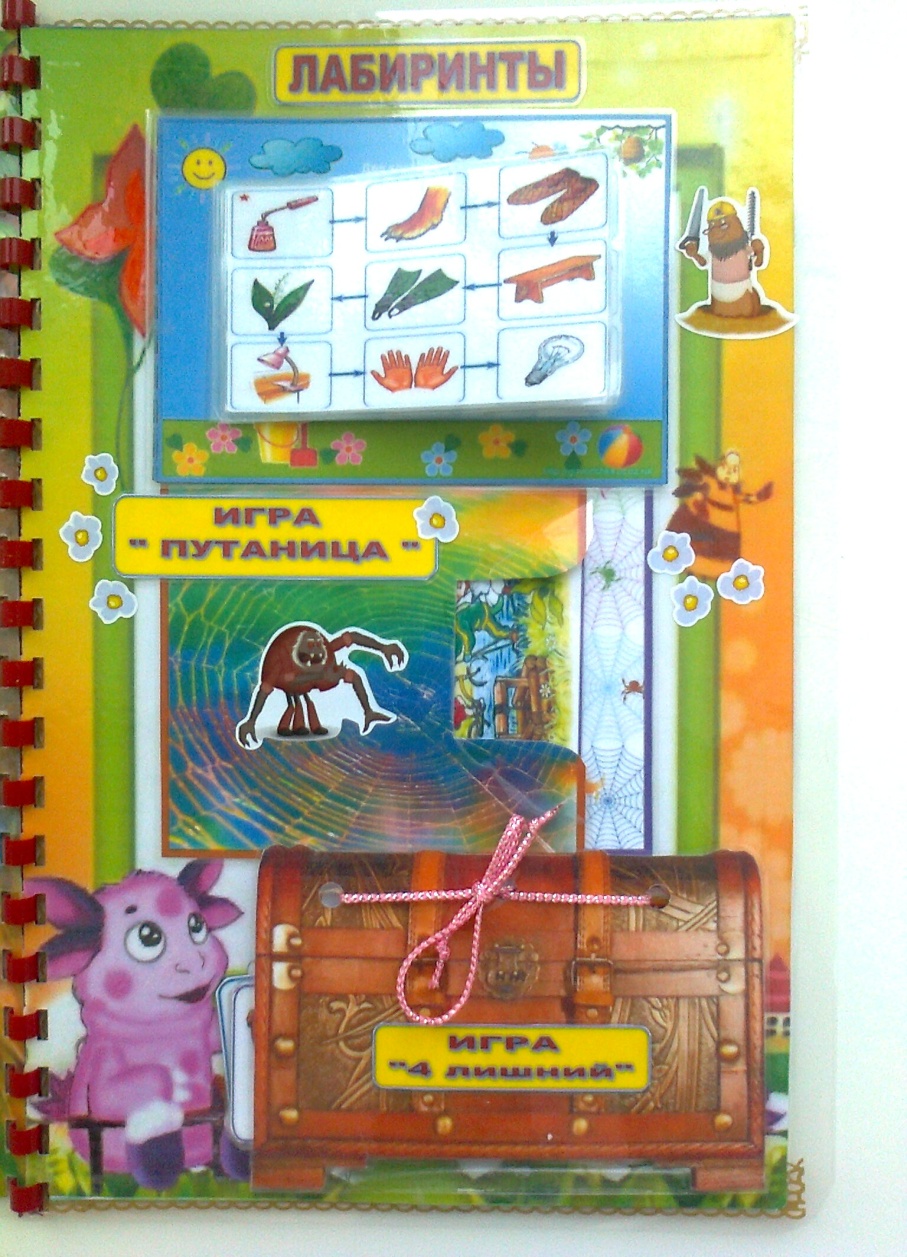 Правая сторона Игра «Лабиринты» (автоматизация звука [л] в словах, пространственная ориентировка) Игра «Путаница» (что неправильно нарисовал художник, развитие психических процессов) Игра «4 лишний в волшебном сундуке» (автоматизация звука [л] в словах, развитиепсихических процессов) Игра «4 лишний в волшебном сундуке» (автоматизация звука [л] в словах, развитие психических процессов, мелкой моторики)